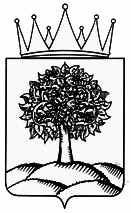 Управление финансов Липецкой областиПРИКАЗг ЛипецкО внесении изменений в приказ управленияфинансов Липецкой области от 9 декабря 2019 года № 312 «Об утверждении плана контрольных мероприятий управления финансовЛипецкой области по осуществлению внутреннего государственного финансового контроля на 2020 год»  В связи с вступлением в силу с 1 июля 2020 года постановления Правительства Российской Федерации от 27 февраля 2020 года № 208 «Об утверждении федерального стандарта внутреннего государственного (муниципального) финансового контроля «Планирование проверок, ревизий и обследований», постановлением администрации Липецкой области от 26 марта 2020 года № 159 «О дополнительных мерах по защите населения в связи с угрозой распространения новой коронавирусной инфекции (2019-nCoV) в Липецкой области» и в целях организации режима труда управления финансов Липецкой области по принятию мер по нераспространению новой коронавирусной инфекции (2019-nCoV)                                                  ПРИКАЗЫВАЮ: 1. Внести в приказ управления финансов Липецкой области от 9 декабря 2019 года  № 312 «Об утверждении плана контрольных мероприятий управления финансов Липецкой области по осуществлению внутреннего государственного финансового контроля на 2020 год» следующие изменения:приложение к приказу  изложить в следующей редакции:                                                                                      Приложение к приказу управления финансов Липецкой области от 09 декабря 2019 г № 312 «Об утверждении плана контрольных  мероприятий управления финансов Липецкой области по осуществлению внутреннего государственного финансового контроля на   2020 год»ПЛАНконтрольных мероприятий управления финансов Липецкой области  по осуществлению внутреннего государственного финансового контроля  на 2020 год».2. Отделу контроля в сфере бюджетных правоотношений (Басинских Л.И.) обеспечить публикацию настоящего приказа в сети Интернет на официальном сайте администрации Липецкой области и интернет-портале бюджетной системы Липецкой области.Заместитель главы администрацииЛипецкой области - начальник управления финансов области                                                           В.М. Щеглеватых«24» ноября 2020 года                                                  № 383№№ ппОбъект контроляМетоды осуществления контроляТема контрольного мероприятияПроверяемый периодСроки проведения контроль-ного меро-приятия1234561Финансовый орган, главные распорядители и получатели средств бюджетов Лев-Толстовского муниципального района и сельских поселений  Лев-Толстовского муниципального районаВыезднаяпроверкаСоблюдение целей и условий предоставления межбюджетных трансфертов, предоставленных из областного бюджетас 01.09.2017 года - текущий период 2020 годаI квартал2Управление записи актов гражданского состояния и архивов Липецкой областиВыездная проверкаИспользование средств областного бюджета  2017 - 2019 годыI квартал3Областное казенное учреждение «Государственный архив новейшей истории Липецкой области»Выездная проверкаИспользование средств областного бюджета 2017 - 2019 годыI квартал4Областное казенное учреждение «Государственный архив документов по личному составу Липецкой области»Выездная проверкаИспользование средств областного бюджета 2017 - 2019 годы I квартал5Областное казенное учреждение «Государственный архив Липецкой области»ВыезднаяпроверкаИспользование средств областного бюджета2017 - 2019 годыI квартал6Областное казенное учреждение «Центр по обращению с твердыми коммунальными отходами Липецкой области»Выездная проверкаИспользование средств областного бюджета с 01.07.2018 года – текущий период 2020 годаI  квартал7Управление потребительского рынка и ценовой политики Липецкой областиВыездная проверкаИспользование средств областного бюджета 2017 - 2019 годыI  квартал8Областное казенное учреждение «Агентство содействия развитию торговой деятельности»Выездная проверкаИспользование средств областного бюджета 2017 - 2019 годыI  квартал9Областное бюджетное учреждение «Введенский геронтологический центр»Выездная проверкаИспользование средств областного бюджета 2017 - 2019 годыI квартал10Областное государственное бюджетное учреждение  «Липецкий дом-интернат для престарелых и инвалидов общего типа»Выездная проверкаИспользование средств областного бюджета  2017 - 2019 годыI  квартал11Областное бюджетное учреждение «Центр социальной защиты населения по Липецкому району»Выездная проверкаИспользование средств областного бюджета2017 - 2019 годыI  квартал12Управление по охране объектов культурного наследия Липецкой областиВыездная проверкаИспользование средств областного бюджета c  01.10.2017 года - текущий период 2020 годаI  квартал13Территориальный фонд обязательного медицинского страхования Липецкой областиВыездная проверкаИспользование средств областного бюджета 2017 - 2019 годыI  квартал14Представительство администрации Липецкой области при Правительстве Российской ФедерацииВыездная проверкаИспользование средств областного бюджета  с 01.04.2017 года - 2019 годI квартал15Управление по охране, использованию объектов животного мира и водных биологических ресурсов Липецкой областиВыездная проверкаИспользование средств областного бюджета с 01.02.2017 года - текущий период 2020 годаI - II кварталы16Областное бюджетное учреждение «Охотничьи и водные биоресурсы»Выездная проверкаИспользование средств областного бюджета с 01.02.2017 года - текущий период 2020 годаI - II кварталы17Государственная жилищная инспекция Липецкой областиВыездная проверкаИспользование средств областного бюджета с 01.02.2017 года - текущий период 2020 годаI - II кварталы18Областное государственное унитарное предприятие «Липецкий областной водоканал»Выездная проверкаПроверка предоставления субсидий юридическим  лицам       (за исключением субсидий государственным (муниципальным) учреждениям), индивидуальным предпринимателям, физическим лицам, а также физическим лицам - производителям товаров, работ, услуг и (или) соблюдения условий соглашений (договоров) об их предоставлении.Проверка финансово-хозяйственной деятельности ОГУП.2017 - 2019 годыIII - IV кварталы19Областное государственное унитарное предприятие «Елецводоканал»Выездная проверкаПроверка предоставления субсидий юридическим лицам (за исключением субсидий государственным (муниципальным) учреждениям), индивидуальным предпринимателям, физическим лицам, а также физическим лицам - производителям товаров, работ, услуг и (или) соблюдения условий соглашений (договоров) об их предоставлении.Проверка финансово-хозяйственной деятельности ОГУП.2018 - 2019 годыIII - IV кварталы20Финансовый орган, главные распорядители и получатели средств бюджетов Добровского муниципального района и сельских поселений  Добровского муниципального районаКамеральнаяпроверкаСоблюдение целей и условий предоставления межбюджетных трансфертов, предоставленных из областного бюджета.с 01.05.2017 года - текущий период 2020 годаI - II кварталы21Областное государственное бюджетное учреждение «Добровская станция по борьбе с болезнями животных»Выездная проверкаИспользование средств областного бюджета с 01.01.2017 - текущий период 2020 годаI - II кварталы22Областное государственное бюджетное учреждение «Елецкая районная станция по борьбе с болезнями животных»Выездная проверкаПроверка использования субсидий, предоставленных из областного бюджета бюджетным учреждениям, и их отражения в бухгалтерском учете  и бухгалтерской (финансовой) отчетности.Проверка  достоверности отчета об исполнении государственного задания.Проверка финансово-хозяйственной деятельности.с 01.01.2017 года - текущий период 2020 годаIII-IV квартал23Областное государственное бюджетное учреждение «Становлянская станция по борьбе с болезнями животных»Выездная проверкаПроверка использования субсидий, предоставленных из областного бюджета бюджетным учреждениям, и их отражения в бухгалтерском учете  и бухгалтерской (финансовой) отчетности.Проверка  достоверности отчета об исполнении государственного задания.Проверка финансово-хозяйственной деятельности.с 01.01.2017 года - текущий период2020 годаIII-IV квартал24Областное государственное бюджетное учреждение «Тербунская станция по борьбе с болезнями животных»Выездная проверкаПроверка использования субсидий, предоставленных из областного бюджета бюджетным учреждениям, и их отражения в бухгалтерском учете  и бухгалтерской (финансовой) отчетности.Проверка  достоверности отчета об исполнении государственного задания.Проверка финансово-хозяйственной деятельности.с 01.01.2017 года – текущий период 2020 годаIII-IV квартал25Отдел финансов администрации Измалковского муниципального района Липецкой области Российской ФедерацииВыезднаяпроверкаПроверка  соблюдения целей, порядка и условий предоставления межбюджетной субсидии. Проверка финансово-хозяйственной деятельности. с 01.03.2017 года - 2019 годII-IV кварталы26Администрация Измалковского муниципального района Липецкой области Российской ФедерацииВыезднаяпроверкаПроверка соблюдения целей, порядка и условий предоставления межбюджетной субсидии.Проверка соблюдения целей, порядка и условий предоставления межбюджетной субвенции.Проверка финансово-хозяйственной деятельности.с 01.03.2017 года –2019 год II-IV кварталы27Отдел образования администрации Измалковского муниципального района Липецкой области Российской ФедерацииВыезднаяпроверкаПроверка соблюдения целей, порядка и условий предоставления межбюджетной субсидии.Проверка соблюдения целей, порядка и условий предоставления межбюджетной субвенции.Проверка финансово-хозяйственной деятельностис 01.03.2017 года – 2019 годII-IV кварталы28Отдел жилищно-коммунального хозяйства, дорог и транспорта администрации Измалковского муниципального района Липецкой области Российской ФедерацииВыезднаяпроверкаПроверка соблюдения целей, порядка и условий предоставления межбюджетной субсидии.Проверка соблюдения целей, порядка и условий предоставления межбюджетной субвенции.Проверка финансово-хозяйственной деятельности.с 01.03.2017 года – 2019 годII-IV кварталы29Администрации сельского поселения Преображенский сельсовет Измалковского муниципального района Липецкой области Российской ФедерацииВыезднаяпроверкаПроверка соблюдения целей, порядка и условий предоставления межбюджетной субсидии.с 01.03.2017 года – 2019 годII-IV кварталы30Администрация сельского поселения Измалковский сельсовет Измалковского муниципального района Липецкой области Российской ФедерацииВыезднаяпроверкаПроверка соблюдения целей, порядка и условий предоставления межбюджетной субсидиис 01.03.2017 года – 2019 годII-IV кварталы31Администрация сельского поселения Афанасьевский сельсовет Измалковского муниципального района Липецкой области Российской ФедерацииВыезднаяпроверкаПроверка соблюдения целей, порядка и условий предоставления межбюджетной субсидии.с 01.03.2017 года – 2019 годII-IV кварталы32Администрация сельского поселения Лебяженский сельсовет Измалковского муниципального района Липецкой области Российской ФедерацииВыезднаяпроверкаПроверка соблюдения целей, порядка и условий предоставления межбюджетной субсидии.с 01.03.2017 года – 2019 годII-IV кварталы33Администрация сельского поселения Домовинский сельсовет Измалковского муниципального района Липецкой области Российской ФедерацииВыезднаяпроверкаПроверка соблюдения целей, порядка и условий предоставления межбюджетной субсидии.с 01.03.2017 года – 2019 годII-IV кварталы34Администрация сельского поселения Чернавский сельсовет Измалковского муниципального района Липецкой области Российской ФедерацииВыезднаяпроверкаПроверка соблюдения целей, порядка и условий предоставления межбюджетной субсидии.с 01.03.2017 года – 2019 годII-IV кварталы35Управление экологии и природных ресурсов Липецкой областиКамеральная проверкаИспользование средств областного бюджета с 01.03.2017 года – текущий период 2020 года II-IV кварталы36Областное бюджетное учреждение «Центр экологических проектов»Выездная проверкаИспользование средств областного бюджета с 01.03.2017 года - текущий период 2020 годаII –IV кварталы    37Управление энергетики и тарифов Липецкой областиВыездная проверкаПроверка осуществления расходов на обеспечение выполнения функций государственного органа и их отражения в бюджетном учете и отчетности.Проверка осуществления расходов областного бюджета                              на реализацию мероприятий государственной программы (подпрограммы, целевой программы).Проверка предоставления субсидий, предоставленных из областного бюджета бюджетным (автономным) учреждениям, и их отражения в бухгалтерском учете и бухгалтерской (финансовой) отчетности.Проверка достоверности отчета о реализации государственной программы, отчета о достижении показателей результативности.Проверка предоставления субсидий юридическим лицам (за исключением субсидий государственным (муниципальным) учреждениям), индивидуальным предпринимателям, физическим лицам, а также физическим лицам - производителям товаров, работ, услуг и (или) соблюдения условий соглашений (договоров) об их предоставлении.Проверка осуществления бюджетных инвестиций.с 01.04.2017 года –текущий период 2020 годаII-IV кварталы38Уполномоченный по правам человека в Липецкой областиВыездная проверкаИспользование средств областного бюджета с 01.04.2017 года - текущий период 2020 годаII –IV кварталы39Отдел финансов администрации Данковского муниципального района Липецкой области Российской ФедерацииВыезднаяпроверкаПроверка  соблюдения целей, порядка и условий предоставления межбюджетной субсидии. Проверка финансово-хозяйственной деятельности.с 01.06.2017 года – текущий период 2020 годаII - IV кварталы40Администрация Данковского муниципального района Липецкой области Российской ФедерацииВыезднаяпроверкаПроверка соблюдения целей, порядка и условий предоставления межбюджетной субсидии.Проверка соблюдения целей, порядка и условий предоставления межбюджетной субвенции.Проверка финансово-хозяйственной деятельностис 01.06.2017 года – текущий период 2020 года	II - IV кварталы41Отдел образования администрации Данковского муниципального района Липецкой области Российской ФедерацииВыезднаяпроверкаПроверка соблюдения целей, порядка и условий предоставления межбюджетной субвенции.с 01.06.2017 года – текущий период 2020 года	II - IV кварталы42Отдел городского хозяйства администрации Данковского муниципального района Липецкой области Российской ФедерацииВыезднаяпроверкаПроверка соблюдения целей, порядка и условий предоставления межбюджетной субсидии.с 01.06.2017 года – текущий период 2020 года	II - IV кварталы43Администрация сельского поселения Бигильдинский сельсовет Данковского муниципального района Липецкой области Российской ФедерацииВыезднаяпроверкаПроверка соблюдения целей, порядка и условий предоставления межбюджетной субсидии.с 01.06.2017 года – текущий период 2020 года	II - IV кварталы44Администрация сельского поселения Кудрявщинский  сельсовет Данковского муниципального района Липецкой области Российской ФедерацииВыезднаяпроверкаПроверка соблюдения целей, порядка и условий предоставления межбюджетной субсидии.с 01.06.2017 года – текущий период 2020 года	II - IV кварталы45Администрация сельского поселения Новоникольский сельсовет Данковского муниципального района Липецкой области Российской ФедерацииВыезднаяпроверкаПроверка соблюдения целей, порядка и условий предоставления межбюджетной субсидии.с 01.06.2017 года – текущий период 2020 года	II - IV кварталы46Администрация сельского поселения Спешнево-Ивановский   сельсовет Данковского муниципального района Липецкой области Российской ФедерацииВыезднаяпроверкаПроверка соблюдения целей, порядка и условий предоставления межбюджетной субсидии.с 01.06.2017 года – текущий период 2020 года	II - IV кварталы47Администрация сельского поселения  Тепловский сельсовет Данковского муниципального района Липецкой области Российской ФедерацииВыезднаяпроверкаПроверка соблюдения целей, порядка и условий предоставления межбюджетной субсидии.с 01.06.2017 года – текущий период 2020 года	II - IV кварталы48Администрация сельского поселения Воскресенский сельсовет Данковского муниципального района Липецкой области Российской ФедерацииВыезднаяпроверкаПроверка соблюдения целей, порядка и условий предоставления межбюджетной субсидии.с 01.06.2017 года – текущий период 2020 года	II - IV кварталы49Инспекция государственного строительного надзора Липецкой областиВыездная проверкаПроверка осуществления расходов на обеспечение выполнения функций государственного органа и их отражения в бюджетном                       учете и отчетности.Проверка исполнения бюджетных полномочий по администрированию доходов или источников финансирования                   дефицита областного бюджета.с 01.04.2017 года - текущий период 2020 годаII -  IV кварталы50Управление имущественных и земельных отношений Липецкой областиВыездная проверкаПроверка осуществления расходов на обеспечение выполнения функций государственного органа и их отражения в бюджетном учете и отчетности.Проверка осуществления расходов областного бюджета                              на реализацию мероприятий государственной программы (подпрограммы, целевой программы).Проверка предоставления субсидий, предоставленных из областного бюджета бюджетным (автономным) учреждениям, и их отражения в бухгалтерском учете и бухгалтерской (финансовой) отчетности.Проверка достоверности отчета о реализации государственной программы, отчета о достижении показателей результативности.Проверка исполнения бюджетных полномочий по администрированию доходов или источников финансирования дефицита областного бюджета.с 01.04.2017 года - текущий период 2020 годаII -  IV кварталы51Областное бюджетное учреждение «Областной фонд имущества»Выездная проверкаПроверка использования субсидий, предоставленных из областного бюджета, и их отражения в бухгалтерском учете и бухгалтерской (финансовой) отчетности.Проверка достоверности отчета об исполнении государственного задания.Проверка финансово-хозяйственной деятельности Учреждения.с 01.04.2017 года - текущий период 2020 годаII -  IV кварталы52Областное бюджетное учреждение «Центр кадастровой оценки»Выездная проверкаПроверка использования субсидий, предоставленных из областного бюджета, и их отражения в бухгалтерском учете и бухгалтерской (финансовой) отчетности.Проверка достоверности отчета об исполнении государственного задания.с 01.08.2017 года - текущий период 2020 годаII -  IV кварталы53Отдел финансов администрации Тербунского муниципального района Липецкой области Российской ФедерацииВыезднаяпроверкаПроверка соблюдения целей, порядка и условий предоставления межбюджетной субсидии.Проверка финансово-хозяйственной деятельности.с 01.10.2017 года – текущий период 2020 годаIII -IV  кварталы54Администрация Тербунского муниципального района Липецкой области Российской ФедерацииВыезднаяпроверкаПроверка соблюдения целей, порядка и условий предоставления межбюджетной субсидии.Проверка соблюдения целей, порядка и условий предоставления межбюджетной субвенции.Проверка финансово-хозяйственной деятельности.с 01.10.2017 года – текущий период 2020 годаIII -IV  кварталы55Администрация сельского поселения Тербунский сельсовет Тербунского муниципального района Липецкой области Российской ФедерацииВыезднаяпроверкаПроверка соблюдения целей, порядка и условий предоставления межбюджетной субсидиис 01.10.2017 года – текущий период 2020 годаIII -IV  кварталы56Администрация сельского поселения Кургано-Головинский сельсовет Тербунского муниципального района Липецкой области Российской ФедерацииВыезднаяпроверкаПроверка соблюдения целей, порядка и условий предоставления межбюджетной субсидии.с 01.10.2017 года – текущий период 2020 годаIII -IV  кварталы57Администрация сельского поселения Солдатский сельсовет Тербунского муниципального района Липецкой области Российской ФедерацииВыезднаяпроверкаПроверка соблюдения целей, порядка и условий предоставления межбюджетной субсидии.с 01.10.2017 года – текущий период 2020 годаIII -IV  кварталы58Администрация сельского поселения Березовский сельсовет Тербунского муниципального района Липецкой области Российской ФедерацииВыезднаяпроверкаПроверка соблюдения целей, порядка и условий предоставления межбюджетной субсидии.с 01.10.2017 года – текущий период 2020 годаIII -IV  кварталы59Администрация сельского поселения Большеполянский сельсовет Тербунского муниципального района Липецкой области Российской ФедерацииВыезднаяпроверкаПроверка соблюдения целей, порядка и условий предоставления межбюджетной субсидии.с 01.10.2017 года – текущий период 2020 годаIII -IV  кварталы60Администрация сельского поселения Покровский сельсовет Тербунского муниципального района Липецкой области Российской ФедерацииВыезднаяпроверкаПроверка соблюдения целей, порядка и условий предоставления межбюджетной субсидии.с 01.10.2017 года – текущий период 2020 года III -IV  кварталы61Администрация сельского поселения Урицкий сельсовет Тербунского муниципального района Липецкой области Российской ФедерацииВыезднаяпроверкаПроверка соблюдения целей, порядка и условий предоставления межбюджетной субсидии.с 01.10.2017 года – текущий период 2020 годаIII -IV  кварталы62Администрация сельского поселения Тульский сельсовет Тербунского муниципального района Липецкой области Российской ФедерацииВыезднаяпроверкаПроверка соблюдения целей, порядка и условий предоставления межбюджетной субсидии.с 01.10.2017 года – текущий период 2020 годаIII -IV  кварталы63Администрация сельского поселения Тербунский Второй сельсовет Тербунского муниципального района Липецкой области Российской ФедерацииВыезднаяпроверкаПроверка соблюдения целей, порядка и условий предоставления межбюджетной субсидии.с 01.10.2017 года – текущий период 2020 годаIII -IV  кварталы64Администрация сельского поселения Вислополянский сельсовет Тербунского муниципального района Липецкой области Российской ФедерацииВыезднаяпроверкаПроверка соблюдения целей, порядка и условий предоставления межбюджетной субсидии.с 01.10.2017 года – текущий период 2020 годаIII -IV  кварталы65Администрация сельского поселения Озерский сельсовет Тербунского муниципального района Липецкой области Российской ФедерацииВыезднаяпроверкаПроверка соблюдения целей, порядка и условий предоставления межбюджетной субсидии.с 01.10.2017 года – текущий период 2020 годаIII -IV  кварталы66Администрация сельского поселения Борковский сельсовет Тербунского муниципального района Липецкой области Российской ФедерацииВыезднаяпроверкаПроверка соблюдения целей, порядка и условий предоставления межбюджетной субсидии.с 01.10.2017 года – текущий период2020 годаIII -IV  кварталы67Областное бюджетное учреждение «Информационно-технический центр»ВыезднаяпроверкаПроверка использования субсидий, предоставленных из областного бюджета бюджетным учреждениям, и их отражения в бухгалтерском учете и бухгалтерской (финансовой) отчетности.Проверка достоверности отчета об исполнении государственного задания.Проверка финансово-хозяйственной деятельности.с 01.01.2018 года – текущий период 2020 годаIII - IV  кварталы68Областное казенное учреждение «Елецкий районный центр занятости населения»Выездная проверкаПроверка осуществления расходов на обеспечение выполнения функций казенного учреждения (государственного органа, органа местного самоуправления) и их отражения в бюджетном учете и отчетностис 01.01.2018 года – текущий период 2020 годаIII  - IV кварталы69Областное казенное учреждение «Задонский районный центр занятости населения»Выездная проверкаПроверка осуществления расходов на обеспечение выполнения функций казенного учреждения (государственного органа, органа местного самоуправления) и их отражения в бюджетном учете и отчетности.с 01.01.2018 года – текущий период 2020 годаIII  - IV кварталы